МУНИЦИПАЛЬНОЕ БЮДЖЕТНОЕ УЧРЕЖДЕНИЕ ДОПОЛНИТЕЛЬНОГО ОБРАЗОВАНИЯ СТАНЦИЯ  ЮНЫХ НАТУРАЛИСТОВ Г.ВЯЗЬМЫ СМОЛЕНСКОЙ ОБЛАСТИ«УСЛОВНЫЕ ОБОЗНАЧЕНИЯ НА КАРТЕ МЕСТНОСТИ»Методическое пособие.                                Автор-составитель: Наврозашвили Елена Владимировна,                                                                   педагог дополнительного образованияг. ВязьмаСмоленская область2021 годУсловные обозначения на карте местностиНАСЕЛЕННЫЕ ПУНКТЫ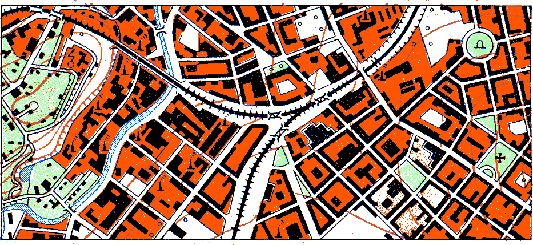 Города 1:25000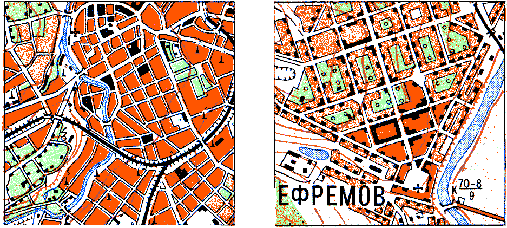 1:50000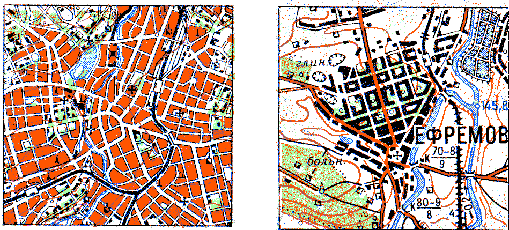 1:100000Поселки сельского типа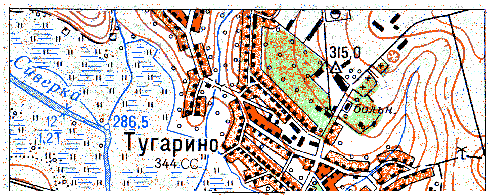 1:25000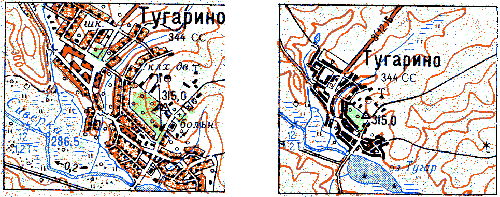 1:50000 1:100000Поселки дачного типа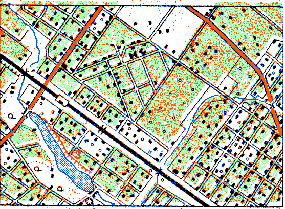 Поселки с бессистемной застройкой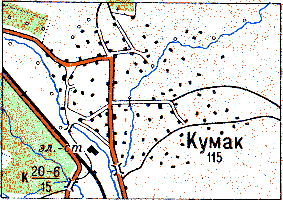 Поселки рассредоточенного типа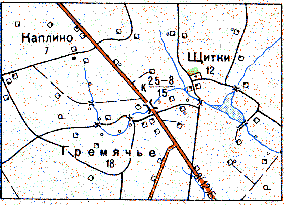 Подписи названий населенных пунктовПоселки городского типа (рабочие, курортные и пр.)Положение главной точки вне масштабных условных знаковГЕОДЕЗИЧЕСКИЕ ПУНКТЫДОРОЖНАЯ СЕТЬЖелезные дорогиШоссейные и грунтовые дорогиПримечание: Условные знаки, отмеченные буквой „а"; применялись до 1963 г.ГИДРОГРАФИЯРЕЛЬЕФИзображение некоторых элементов рельефа на картах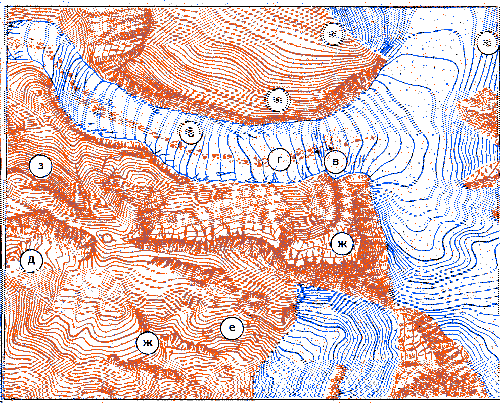 а) Фирновые поля (вечные снега), б) Ледники, в) Ледниковые трещины, г) Морены, д) Каменные реки. е) Каменистые россыпи. ж) Скалы и скалистые обрывы, з) Крутые склоны протяженностью в масштабе карты менее 1 см. и) Крутые склоны протяженностью в масштабе карты более 1 см. к) Границы фирновых полейРАСТИТЕЛЬНЫЙ ПОКРОВ И ГРУНТЫНАСЕЛЕННЫЕ ПУНКТЫИзображение населенных пунктов пунсонамиПодписи названий населенных пунктовПоселки городского типа (рабочие, курортные и пр.)Поселки при промышленных предприятиях, железнодорожных станциях, пристанях и т.п.Поселки сельского и дачного типаЖелезнодорожные станцииПримечание. Если на карте название населенного пункта подчеркнуто, то оно относится и к ближайшей железнодорожной станции или речной пристани.ПРОЧИЕ ЭЛЕМЕНТЫУСЛОВНЫЕ ЗНАКИ И ХАРАКТЕРИСТИКИ ВЫДЕЛЯЕМЫХ ОБЪЕКТОВУСЛОВНЫЕ ЗНАКИ КАРТЫ МАСШТАБА 1:500000*НАСЕЛЕННЫЕ ПУНКТЫЖелезнодорожные станцииПримечание. Если на карте название населенного пункта подчеркнуто, то оно относится и к ближайшей железнодорожной станции или речной пристани.ШОССЕЙНЫЕ И ГРУНТОВЫЕ ДОРОГИГИДРОГРАФИЯПРОЧИЕ ЭЛЕМЕНТЫУСЛОВНЫЕ ЗНАКИ КАРТЫ МАСШТАБА 1:1000 000НАСЕЛЕННЫЕ ПУНКТЫГородаНаселенные пункты сельского типаГИДРОГРАФИЯИсточники:http://ligis.ru/card_topog/oboz/usl.htmhttps://www.extremum.spb.ru/data1/extremum/ex.nsf/pagespf/B9A87E606F66E636C3257685004AD577https://gpskarta.com/index.php?route=information/information&information_id=1650000 жителей и болееменее 50000 жителей50000 жителей и болееменее 50000 жителейИзображение кварталовИзображение кварталовИзображение кварталовИзображение кварталовИзображение кварталов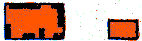 Кварталы с преобладанием огнестойких строенийКварталы с преобладанием огнестойких строенийКварталы с преобладанием огнестойких строенийКварталы с преобладанием огнестойких строений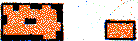 Кварталы с преобладанием неогнестойких строенийКварталы с преобладанием неогнестойких строенийКварталы с преобладанием неогнестойких строенийКварталы с преобладанием неогнестойких строенийПримечание. На карте масштаба 1:100000 огнестойкость не показывается; фоновая закраска оранжевого цвета на изображении городов с населением 50000 жителей и более отображает кварталы с плотной застройкой.Примечание. На карте масштаба 1:100000 огнестойкость не показывается; фоновая закраска оранжевого цвета на изображении городов с населением 50000 жителей и более отображает кварталы с плотной застройкой.Примечание. На карте масштаба 1:100000 огнестойкость не показывается; фоновая закраска оранжевого цвета на изображении городов с населением 50000 жителей и более отображает кварталы с плотной застройкой.Примечание. На карте масштаба 1:100000 огнестойкость не показывается; фоновая закраска оранжевого цвета на изображении городов с населением 50000 жителей и более отображает кварталы с плотной застройкой.Примечание. На карте масштаба 1:100000 огнестойкость не показывается; фоновая закраска оранжевого цвета на изображении городов с населением 50000 жителей и более отображает кварталы с плотной застройкой.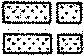 Разрушенные и полуразрушенные кварталыРазрушенные и полуразрушенные кварталыРазрушенные и полуразрушенные кварталы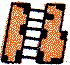 Непроезжие участки улиц (показываются только на карте масштаба 1:25000)Непроезжие участки улиц (показываются только на карте масштаба 1:25000)Непроезжие участки улиц (показываются только на карте масштаба 1:25000)Изображение отдельных строенийИзображение отдельных строенийИзображение отдельных строенийИзображение отдельных строенийИзображение отдельных строений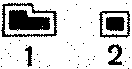 Выдающиеся огнестойкие строения (показываются только на картах масштабов 1:25000 и 1:50000).1) Выражающиеся в масштабе карты; 2) не выражающиеся в масштабе карты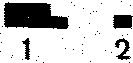 Жилые и нежилые строения1) Выражающиеся в масштабе карты; 2) не выражающиеся в масштабе карты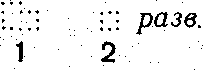 Разрушенные и полуразрушенные строения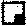 Отдельно расположенные дворы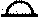 Стоянки юрт, чумов и т. п.КОДЖОРИ2000 жителей и болееДУБКИменее 2000 жителейПоселки при промышленных предприятиях, железнодорожных станциях, пристанях и т. п.Поселки при промышленных предприятиях, железнодорожных станциях, пристанях и т. п.Майскийболее 1000 жителейАртенмшийот 100 до 1000 жителейРудничныйменее 100 жителейПоселки сельского и дачного типаПоселки сельского и дачного типаЛАбИНСКАЯболее 200 домовГончаровкаот loo до 200 домовЮрьевкаот 20 до 100 домов ЛотошиноЛотошиноменее 20 домовДинскяОтдельные дворыЖелезнодорожные станцииЖелезнодорожные станцииГорбачевоУзловые и большие станцииНавтлугСтанции, разъезды, платформы и остановочные пунктыПримечание. Если на нарте название населенного пункта подчеркнуто, то оно относится и к ближайшей железнодорожной станции или речной пристани,Примечание. Если на нарте название населенного пункта подчеркнуто, то оно относится и к ближайшей железнодорожной станции или речной пристани,ОТДЕЛЬНЫЕ МЕСТНЫЕ ПРЕДМЕТЫ(Промышленные, сельскохозяйственные и социально-культурные объекты)ОТДЕЛЬНЫЕ МЕСТНЫЕ ПРЕДМЕТЫ(Промышленные, сельскохозяйственные и социально-культурные объекты)ОТДЕЛЬНЫЕ МЕСТНЫЕ ПРЕДМЕТЫ(Промышленные, сельскохозяйственные и социально-культурные объекты)ОТДЕЛЬНЫЕ МЕСТНЫЕ ПРЕДМЕТЫ(Промышленные, сельскохозяйственные и социально-культурные объекты)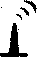 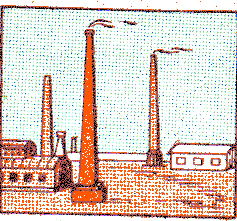 Заводские и фабричные трубыЗаводские и фабричные трубы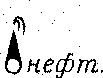 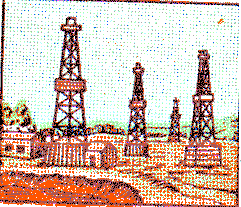 Нефтяные и газовые вышкиНефтяные и газовые вышки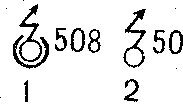 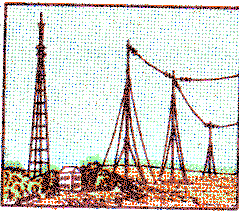 1)Телевизионные башни ( 508— высота башни в метрах);2) радиомачты, телевизи-онные и радиорелейные мачты (5О-высота мачты в метрах1)Телевизионные башни ( 508— высота башни в метрах);2) радиомачты, телевизи-онные и радиорелейные мачты (5О-высота мачты в метрах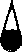 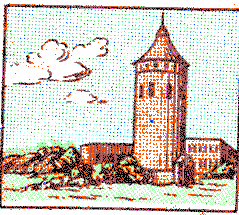 Капитальные сооружения башенного типаКапитальные сооружения башенного типа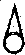 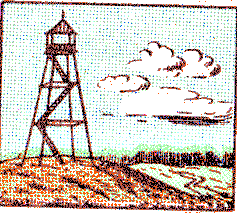 Вышни легкого типаВышни легкого типа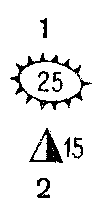 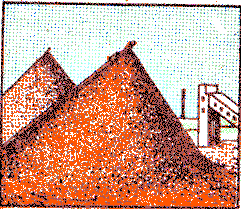 Терриконы» отвалы (25 и 15—высоты в метрах):1) выражающиеся в масштабе карты;2) не выражающиеся в масштабе нартыТерриконы» отвалы (25 и 15—высоты в метрах):1) выражающиеся в масштабе карты;2) не выражающиеся в масштабе нарты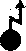 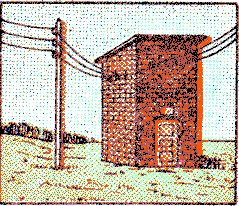 Будки трансформаторныеБудки трансформаторные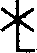 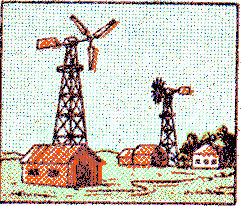 Ветряные двигателиВетряные двигатели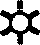 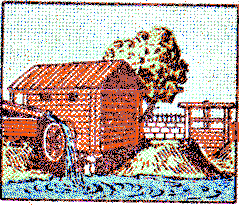 Водяные мельницы и лесопильниВодяные мельницы и лесопильни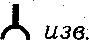 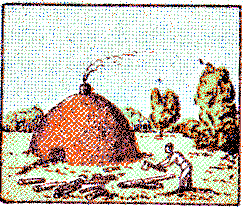 Печи для' обжига извести, древесного угляПечи для' обжига извести, древесного угля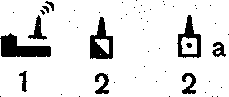 Заводы, фабрики и мельницы с трубамиЗаводы, фабрики и мельницы с трубами1) Выражающиеся в масштабе карты; 2) не выражающиеся в масштабе нарты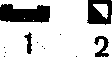 Заводы, фабрики и мельницы без трубЗаводы, фабрики и мельницы без труб1) Выражающиеся в масштабе карты; 2) не выражающиеся в масштабе нарты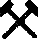 Шахты и штольни действующиеШахты и штольни действующие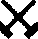 Шахты и штольни недействующиеШахты и штольни недействующие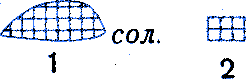 Открытые соляные разработки1) Выражающиеся в масштабе карты; 2) не выражающиеся в масштабе карты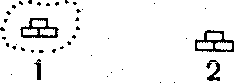 Торфоразработки1) Выражающиеся в масштабе карты; 2) не выражающиеся в масштабе карты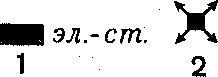 Электростанции1) Выражающиеся в масштабе карты; 2) не выражающиеся в масштабе карты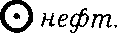 Нефтяные и газовые скважины без вышекНефтяные и газовые скважины без вышек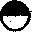 Склады горючего и газгольдерыСклады горючего и газгольдеры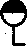 Бензоколонки и заправочные станцииБензоколонки и заправочные станции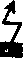 Радиостанции и телевизионные центрыРадиостанции и телевизионные центры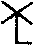 Ветряные мельницыВетряные мельницы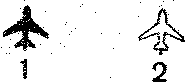 Аэродромы и гидроаэродромы;2) посадочные площадки (на суше и на воде)Аэродромы и гидроаэродромы;2) посадочные площадки (на суше и на воде)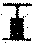 Телеграфные, радиотелеграфные конторы и отделения телефонных станцийТелеграфные, радиотелеграфные конторы и отделения телефонных станций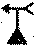 Метеорологические станцииМетеорологические станции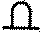 Памятники, монументы, братские могилы; туры и каменные столбы высотой более 1 мПамятники, монументы, братские могилы; туры и каменные столбы высотой более 1 м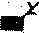 Дома лесниковДома лесников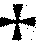 ЦерквиЦеркви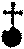 ЧасовниЧасовни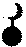 МечетиМечети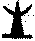 Буддийские монастыри, храмы и пагодыБуддийские монастыри, храмы и пагоды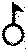 Мазары, субурганы, обоМазары, субурганы, обо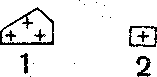 Кладбища1) Выражающиеся в масштабе карты,2) не выражающиеся в масштабе карты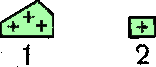 Кладбища с деревьями1) Выражающиеся в масштабе карты,2) не выражающиеся в масштабе карты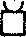 СкотомогильникиСкотомогильники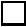 Загоны для скотаЗагоны для скота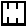 Пасеки (показываются только на карте масштаба 1:25000)Пасеки (показываются только на карте масштаба 1:25000)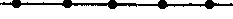 Линии связи (телефонные, телеграфные, радиотрансляции)Линии связи (телефонные, телеграфные, радиотрансляции)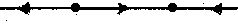 Линии электропередачи на деревянных, опорахЛинии электропередачи на деревянных, опорах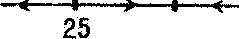 Линии электропередачи на металлических или железобетонных опорах (25—высота опоры в метрах)Линии электропередачи на металлических или железобетонных опорах (25—высота опоры в метрах)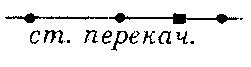 Нефтепроводы наземные и станции перекачкиНефтепроводы наземные и станции перекачки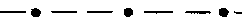 Нефтепроводы подземныеНефтепроводы подземные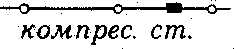 Газопроводы и компрессорные станцииГазопроводы и компрессорные станции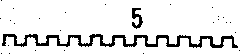 Древние исторические стены (5—высота стены в метрах)Древние исторические стены (5—высота стены в метрах)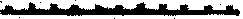 Каменные, кирпичные стены и металлические оградыКаменные, кирпичные стены и металлические оградыУсловные знакиМесто главной точки условного знака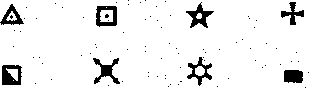 Геометрический центр фигуры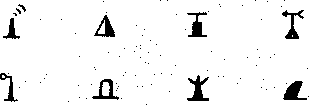 Середина основания энака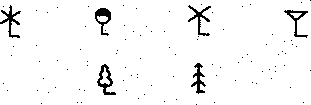 Вершина прямого угла у основания знака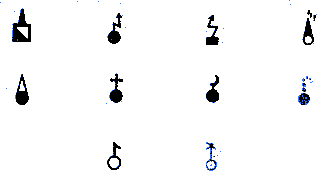 Геометрический центр нижней фигуры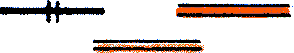 Геометрическая ось знака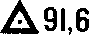 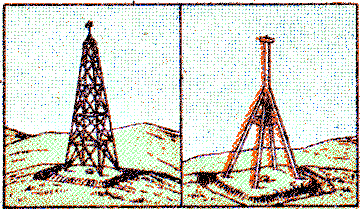 Пункты государственной геодезической сети (91,6—высота основания пункта над уровнем моря)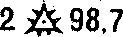 То же на курганах (2—высота кургана в метрах)То же на курганах (2—высота кургана в метрах)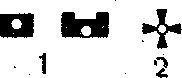 1) То же на зданиях (на карте масштаба 1:100000 не показываются), 2) то же на церквах1) То же на зданиях (на карте масштаба 1:100000 не показываются), 2) то же на церквах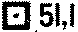 Точки съемочной сети, закрепленные на местности центрамиТочки съемочной сети, закрепленные на местности центрами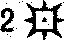 То же на курганах (2—высота кургана в метрах)То же на курганах (2—высота кургана в метрах)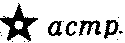 Астрономические пунктыАстрономические пункты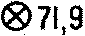 Нивелирные марки и реперы (грунтовые)Нивелирные марки и реперы (грунтовые)В условных знаках 1963 г.В условных знаках 1959 г.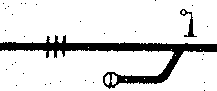 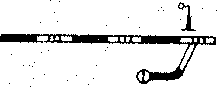 Трехпутные железные дороги, семафоры и светофоры, поворотные круги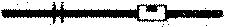 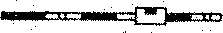 Двухпутные железные дороги станции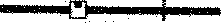 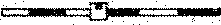 Однопутные железные дороги, разъезды, платформы и остановочные пункты на ширококолейных железных дорогах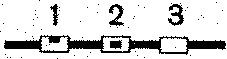 Расположение главного здания станции: 1) сбоку путей; 2) между путями; 3) расположение неизвестно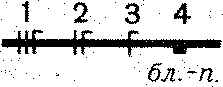 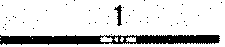 Электрифицированные железные дороги: 1) трехпутные: 2) двухпутные; 3) однопутные; 4) блокпосты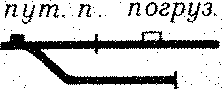 Путевые посты, погрузочно-разгрузочные площадки, тупики и подъездные пути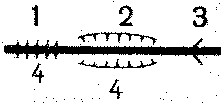 1) Насыпи; 2) выемки (4—высота или глубина в метрах); 3) участки с большими уклонами—более 0,020 (только в горных районах)В условных знаках 1963 г.В условных знаках 1959 г.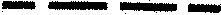 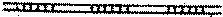 Строящиеся ширококолейные железные дороги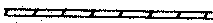 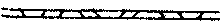 Полотно разобранных железных дорогУзкоколейные железные дороги и станции на них, трамвайные линии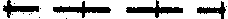 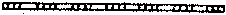 Строящиеся узкоколейные железные дороги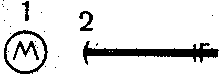 1) Станции метрополитена, 2) выходы линий метрополитена на поверхность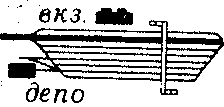 Депо, вокзалы, станционные пути, выражающиеся в масштабе карты, переходные мостики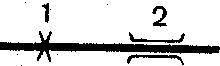 1) Трубы; 2) эстакады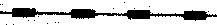 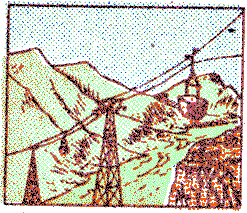 Подвесные дороги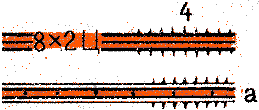 Автострады: 8—ширина одной полосы в метрах, 2—количество полос, Ц—материал покрытия (Ц—це-ментобетон, А—асфальтобетон); насыпи (4—высота насыпи в метрах)Автострады: 8—ширина одной полосы в метрах, 2—количество полос, Ц—материал покрытия (Ц—це-ментобетон, А—асфальтобетон); насыпи (4—высота насыпи в метрах)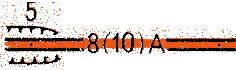 Усовершенствованные шоссе: 8—ширина покрытой части; 10—ширина всей дороги от канавы до канавы в метрах, А—материал покрытия (А—асфальтобетон, Ц—цементобетон, Бр—брусчатка, Кл— клинкер), выемки (5—глубина выемки в метрах)Усовершенствованные шоссе: 8—ширина покрытой части; 10—ширина всей дороги от канавы до канавы в метрах, А—материал покрытия (А—асфальтобетон, Ц—цементобетон, Бр—брусчатка, Кл— клинкер), выемки (5—глубина выемки в метрах)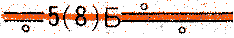 Шоссе: 5—ширина покрытой части) 8—ширина всей дороги от канавы до канавы в метрах; Б—материал покрытия (Б—булыжник, Г—гравий, К — камень колотый, Шл—шлак, Щ—щебень); обсадкиШоссе: 5—ширина покрытой части) 8—ширина всей дороги от канавы до канавы в метрах; Б—материал покрытия (Б—булыжник, Г—гравий, К — камень колотый, Шл—шлак, Щ—щебень); обсадки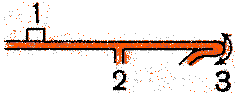 1) Легкие придорожные сооружения (павильоны, навесы); 2) съезды; 3) участки дорог с малым радиусом поворота (менее 25 м)1) Легкие придорожные сооружения (павильоны, навесы); 2) съезды; 3) участки дорог с малым радиусом поворота (менее 25 м)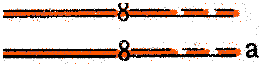 Улучшенные грунтовые дороги (8—ширина проезжей части в метрах) и трудно проезжие участки дорогУлучшенные грунтовые дороги (8—ширина проезжей части в метрах) и трудно проезжие участки дорог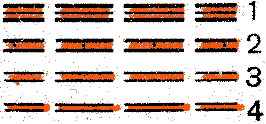 Строящиеся дороги: 1) автострады; 2) усовершенствованные шоссе; 3) шоссе, 4) улучшенные грунтовые дорогиСтроящиеся дороги: 1) автострады; 2) усовершенствованные шоссе; 3) шоссе, 4) улучшенные грунтовые дороги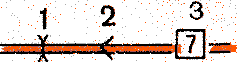 1) Мосты через незначительные препятствия'2) участки дорог с большими уклонами (8% и более),3) номера автомобильных дорог1) Мосты через незначительные препятствия'2) участки дорог с большими уклонами (8% и более),3) номера автомобильных дорог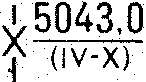 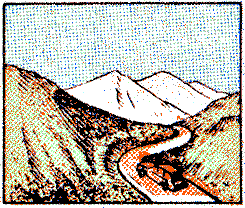 Перевалы, отметки их высот и время действия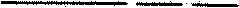 Грунтовые дороги и трудно проезжие участки дорогГрунтовые дороги и трудно проезжие участки дорог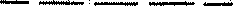 Полевые и лесные дорогиПолевые и лесные дороги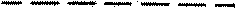 Караванные пути и вьючные тропыКараванные пути и вьючные тропы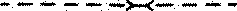 Пешеходные тропы и пешеходные мостыПешеходные тропы и пешеходные мосты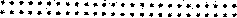 Зимние дорогиЗимние дороги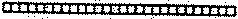 Дороги с деревянным покрытиемДороги с деревянным покрытием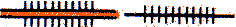 Фашинные участки дорог, гати и греблиФашинные участки дорог, гати и гребли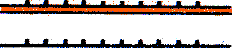 Каменные, кирпичные стены и металлические ограды вдоль дорогКаменные, кирпичные стены и металлические ограды вдоль дорог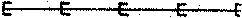 Лотки для спуска лесаЛотки для спуска леса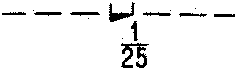 Участки троп на искусственных карнизах—овринги (в числителе—наименьшая ширина, в знаменателе— длина карниза в метрах)Участки троп на искусственных карнизах—овринги (в числителе—наименьшая ширина, в знаменателе— длина карниза в метрах)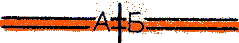 Граница смены материала покрытия на шоссейных дорогахГраница смены материала покрытия на шоссейных дорогах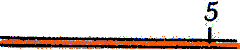 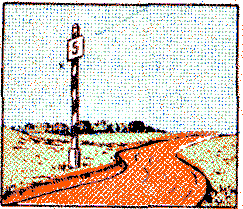 Километровые знаки, подписи числа километров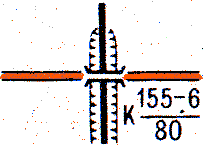 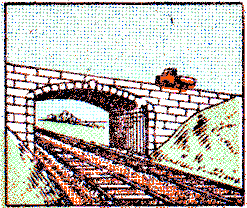 Путепроводы над железной дорогой: К—каменный (материал постройки), в числителе-длина и ширина проезжей части в метрах, в знаменателе-грузоподъемность в тоннах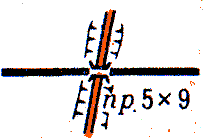 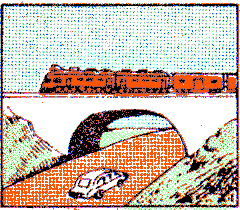 Путепроводы над шоссейной дорогой (пр.—проезд под путепроводом: 5—высота, 9—ширина проезда в метрах)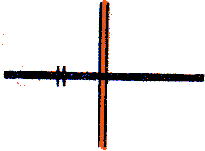 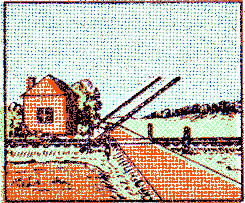 Переезды на одном уровне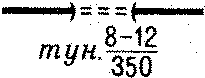 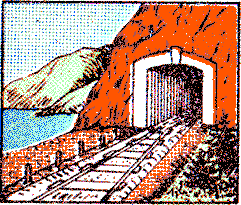 Туннели (в числителе—высота и ширина, в знаменателе—длина в метрах)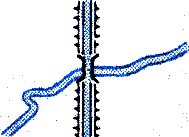 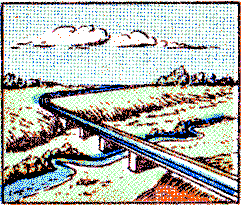 Акведуки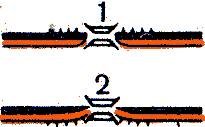 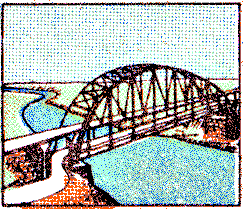 Мосты двухъярусные: 1) шоссе под' железной дорогой; 2) шоссе над железной дорогой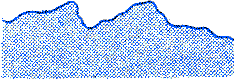 Береговая пиния постоянная и определеннаяБереговая пиния постоянная и определенная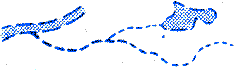 Береговая линия непостоянная и неопределенная (пересыхающие реки и озера, озера на болотах, мигрирующие озера)Береговая линия непостоянная и неопределенная (пересыхающие реки и озера, озера на болотах, мигрирующие озера)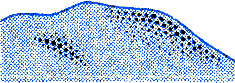 Береговые отмели и мелиБереговые отмели и мели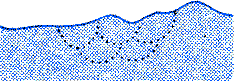 Берега опасные (характер опасности неизвестен)Берега опасные (характер опасности неизвестен)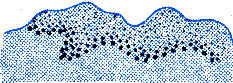 Берега осыхающие (приливо-отливные полосы)песчаные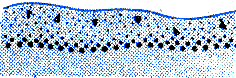 Берега осыхающие (приливо-отливные полосы)песчано-каменистые и галечно-гравийные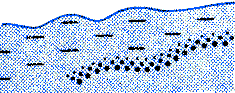 Берега осыхающие (приливо-отливные полосы)илистые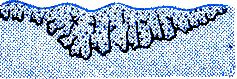 Берега осыхающие (приливо-отливные полосы)скалистые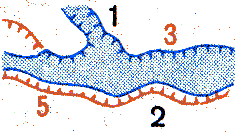 Берега обрывистые: 1) без пляжа; 2) с пляжем, не выражающимся вБерега обрывистые: 1) без пляжа; 2) с пляжем, не выражающимся в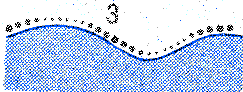 Береговые валы, озы и другие гряды, не выражающиеся в масштабе карты (3—высота в метрах)Береговые валы, озы и другие гряды, не выражающиеся в масштабе карты (3—высота в метрах)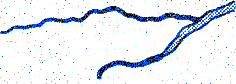 Реки и ручьи, В две линии изображаются реки шириной 5м и более—на картах масштабов 1:25000 и 1:50 000, 10м и более— на карте масштаба 1:100 000Реки и ручьи, В две линии изображаются реки шириной 5м и более—на картах масштабов 1:25000 и 1:50 000, 10м и более— на карте масштаба 1:100 000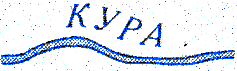 Подписи 'названий судоходных рек и каналовПодписи 'названий судоходных рек и каналов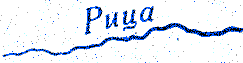 Подписи названий несудоходных рек, ручьев и каналовПодписи названий несудоходных рек, ручьев и каналов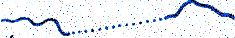 Подземные и пропадающие участки рек (по болотам и т. п.)Подземные и пропадающие участки рек (по болотам и т. п.)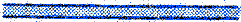 Каналы шириной от 10 до 15м—на карте масштаба 1:35000, до 30м—на карте масштаба 1:50000, до 60м - на карте масштаба 1:100000Каналы шириной от 10 до 15м—на карте масштаба 1:35000, до 30м—на карте масштаба 1:50000, до 60м - на карте масштаба 1:100000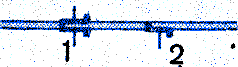 Каналы шириной от 3 до 10м; водораспределительные устройства: 1) отвод воды в обе стороны; 2) отвод воды в одну сторонуКаналы шириной от 3 до 10м; водораспределительные устройства: 1) отвод воды в обе стороны; 2) отвод воды в одну сторону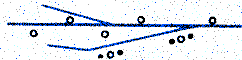 Каналы и канавы шириной до 3 м; деревья и кусты вдоль рек, каналов и канав.Каналы и канавы шириной до 3 м; деревья и кусты вдоль рек, каналов и канав.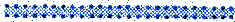 Каналы подземныеКаналы подземные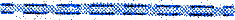 Каналы строящиесяКаналы строящиеся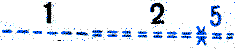 Сухие канавы: 1) шириной менее 3 м; 2) шириной 3 м; и более (5-ширина канавы в метрах)Сухие канавы: 1) шириной менее 3 м; 2) шириной 3 м; и более (5-ширина канавы в метрах)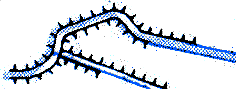 Реки, каналы и канавы с дамбами с одной и с двух сторонРеки, каналы и канавы с дамбами с одной и с двух сторон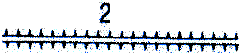 Дамбы и искусственные валы (2—высота в метрах)Дамбы и искусственные валы (2—высота в метрах)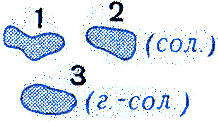 Озера: 1) пресные; 2) соленые; 3) горько-соленыеОзера: 1) пресные; 2) соленые; 3) горько-соленые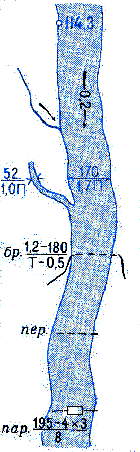 Отметки урезов водыОтметки урезов водыСтрелки, показывающие направление течения рек (0,2—скорость течения в м/сек)Стрелки, показывающие направление течения рек (0,2—скорость течения в м/сек)Характеристика рек и каналов: 170—ширина, 1,7— глубина в метрах, П—характер грунта дна (П—песчаный, Т—твердый, В—вязкий, К—каменистый)Характеристика рек и каналов: 170—ширина, 1,7— глубина в метрах, П—характер грунта дна (П—песчаный, Т—твердый, В—вязкий, К—каменистый)Броды: 1,2—глубина, 180—длина в метрах, Т—характер грунта, 0,5—скорость течения в м/секБроды: 1,2—глубина, 180—длина в метрах, Т—характер грунта, 0,5—скорость течения в м/секПеревозыПеревозыПаромы: 195—ширина реки; 4х3—размеры парома в метрах; 8—грузоподъемность в тоннахПаромы: 195—ширина реки; 4х3—размеры парома в метрах; 8—грузоподъемность в тоннах1:250001:50000, 1:1000001:50000, 1:1000001:50000, 1:100000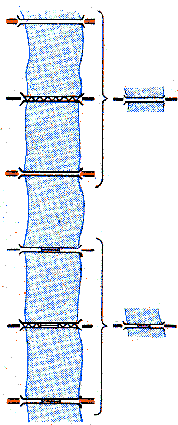 Мосты деревянныеМосты деревянныеМосты металлическиеМосты металлическиеМосты каменные и железобетонныеМосты каменные и железобетонныеМосты деревянныеПодъемные и разводныеМосты металлическиеПодъемные и разводныеМосты каменные и железобетонныеПодъемные и разводные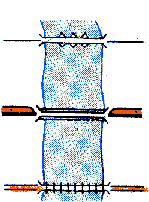 Наплавные мостыНаплавные мостыМосты двухъярусные каменные и железобетонныеМосты двухъярусные каменные и железобетонныеМосты цепные и канатныеМосты цепные и канатные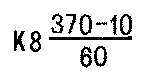 Характеристика мостов: К — материал постройки (К — каменный, М — металлический, ЖБ — железобетонный, Д —деревянный); 8 — высота над уровнем воды (на судоходных реках); 370 — длина моста, 10 —ширина проезжей части в метрах, 60 —грузоподъемность в тоннахХарактеристика мостов: К — материал постройки (К — каменный, М — металлический, ЖБ — железобетонный, Д —деревянный); 8 — высота над уровнем воды (на судоходных реках); 370 — длина моста, 10 —ширина проезжей части в метрах, 60 —грузоподъемность в тоннах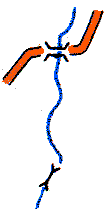 Мосты длиной 3 м и болееМосты через незначительные препятствия (длиной менее 3 м)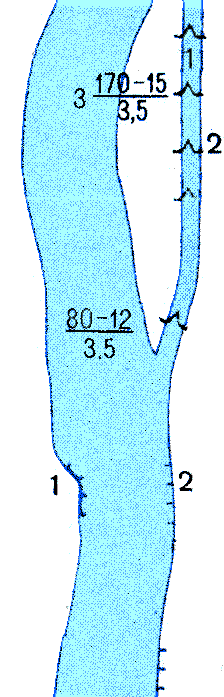 Шлюзы, выражающиеся в масштабе карты (1—камера, 2—ворота шлюза), и их характеристика по основному ходу: 3'—количество камер, 170—длина камеры в метрах, 15—ширина ворот, 3,5—глубина на пороге воротШлюзы, не выражающиеся в масштабе картыНабережные: 1) каменные; 2) деревянныеБерега с укрепленными откосами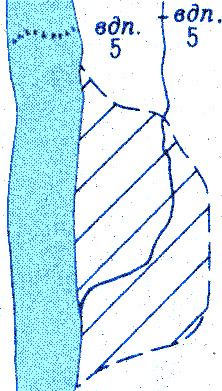 Водопады и пороги (5—высота падения воды в метрах)Границы и площади разливов крупных рек и озер при продолжительности затопления местности более двух месяцев; границы и площади строящихся водохранилищ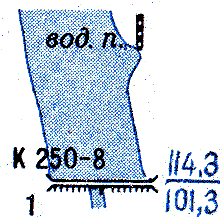 Водомерные посты и футштокиПлотины: 1) проезжие; 2) непроезжие; К—материал сооружения (К—каменные, Бет.—бетонные, ЖБ— железобетонные, Д—деревянные, Зем.—земляные)' 250—длина, 8—ширина плотины по верху в метрах; в числителе—отметка верхнего уровня зоды, в знаменателе—нижнего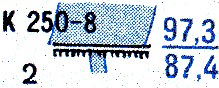 Плотины: 1) проезжие; 2) непроезжие; К—материал сооружения (К—каменные, Бет.—бетонные, ЖБ— железобетонные, Д—деревянные, Зем.—земляные)' 250—длина, 8—ширина плотины по верху в метрах; в числителе—отметка верхнего уровня зоды, в знаменателе—нижнего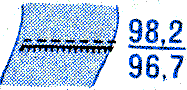 Плотины подводные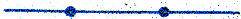 Водопроводы наземные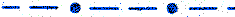 Водопроводы подземные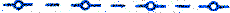 Кяризы действующие (ряд колодцев, соединенных подземным каналом)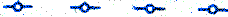 Кяризы недействующие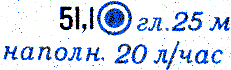 Главные колодцы в степных и пустынных районах:51,1 отметка уровня земли, 25—глубина колодца в метрах, 20— наполняемость 8 литрочасах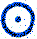 Колодцы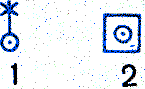 Колодцы: 1) с ветряным двигателем; 2) бетонированные с механическим подъемом воды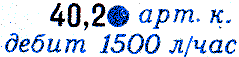 Артезианские колодцы гидрологические скважины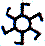 Чигири (водоподъемные сооружения)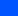 Водохранилища и дождевые ямы, не выражающиеся в масштабе карты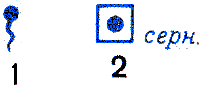 1) Источники (ключи, родники); 2) оборудованные источники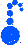 Гейзеры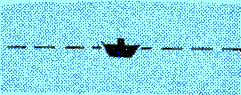 Железнодорожные паромы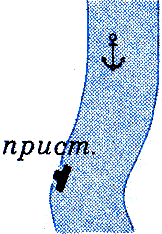 Якорные стоянки и пристани без оборудованных причаловПристани с оборудованными причалами, не выражающиеся в масштабе карты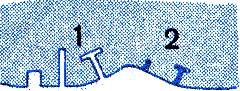 Молы и причалы: 1) выражающиеся в масштабе карты' 2) не выражающиеся в масштабе карты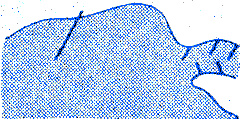 Волноломы и буны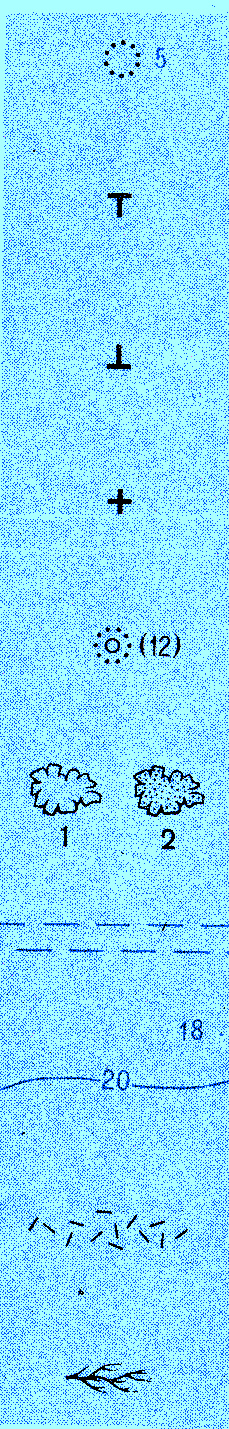 Банки малого размера (5—глубина в метрах)Банки малого размера (5—глубина в метрах)Камни подводныеКамни подводныеКамни надводныеКамни надводныеКамни осыхающиеКамни осыхающиеСкалы надводные (12—высота скалы над водой в метрах)Скалы надводные (12—высота скалы над водой в метрах)Рифы: 1) подводиые; 2)осыхаю1циеРифы: 1) подводиые; 2)осыхаю1циеМорские каналыМорские каналыИзобаты и их подписи, отметки глубинИзобаты и их подписи, отметки глубинВодорослиВодорослиМеста скопления плавникаМеста скопления плавника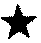 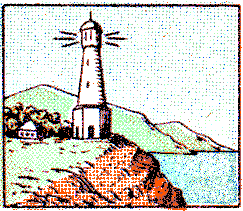 Маяки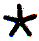 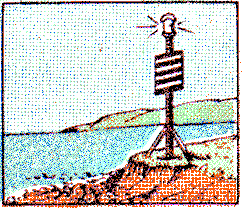 Огни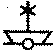 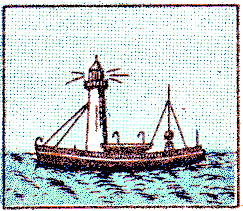 Светящие буи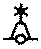 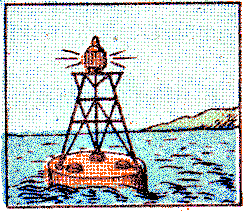 Плавучие маяки и плавучие огни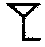 Постоянные знаки береговой речной сигнализацииПостоянные знаки береговой речной сигнализации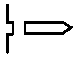 Сухие доки, не выражающиеся в масштабе нартыСухие доки, не выражающиеся в масштабе нарты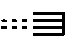 Эллинги, слипыЭллинги, слипы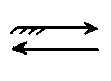 Приливо-отливные течения (стрелки с оперением - приливы, без оперения—отливы)Приливо-отливные течения (стрелки с оперением - приливы, без оперения—отливы)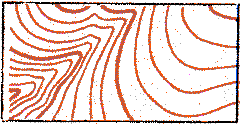 ГоризонталиГоризонтали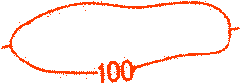 Подписи горизонталей в метрах и указатели направления скатов (бергштрихи)Подписи горизонталей в метрах и указатели направления скатов (бергштрихи)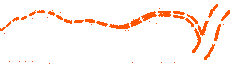 Сухие русла рекСухие русла рек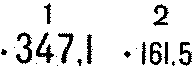 Отметки командных высот; 2) отметки высотОтметки командных высот; 2) отметки высот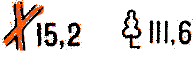 Отметки высот у ориентировОтметки высот у ориентиров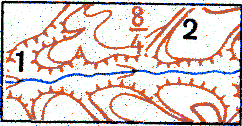 Овраги и промоины: 1) шириной в масштабе карты более 1 мм; 2) шириной 1 мм и менее (в числителе— ширина между бровками, в знаменателе—глубина в метрах)Овраги и промоины: 1) шириной в масштабе карты более 1 мм; 2) шириной 1 мм и менее (в числителе— ширина между бровками, в знаменателе—глубина в метрах)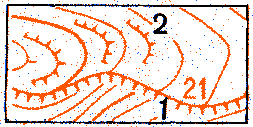 1) Обрывы (21—высота в метрах); 2) укрепленные уступы полей на террасированных участках склонов1) Обрывы (21—высота в метрах); 2) укрепленные уступы полей на террасированных участках склонов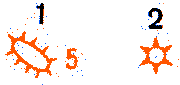 Курганы: 1) выражающиеся в масштабе карты (5— высота в метрах); 2) не выражающиеся в масштабе картыКурганы: 1) выражающиеся в масштабе карты (5— высота в метрах); 2) не выражающиеся в масштабе карты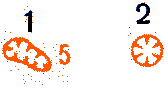 Ямы: 1) выражающиеся в масштабе карты (5—глубина в метрах); 2) не выражающиеся в масштабе картыЯмы: 1) выражающиеся в масштабе карты (5—глубина в метрах); 2) не выражающиеся в масштабе карты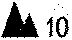 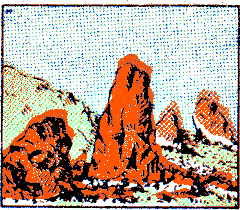 Скалы -останцы (10—высота в метрах)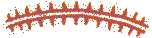 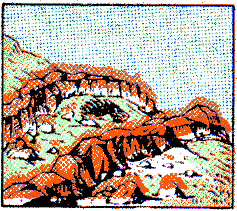 Дайки (крутостенные гряды из твердых горных пород)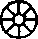 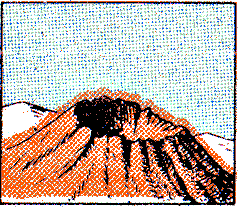 Кратеры вулканов, не выражающиеся в масштабе карты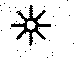 Кратеры грязевых вулкановКратеры грязевых вулканов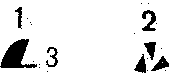 1) Отдельно лежащие камни (3—высота в метрах);2) скопления камней1) Отдельно лежащие камни (3—высота в метрах);2) скопления камней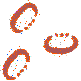 Карстовые воронкиКарстовые воронки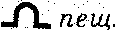 Входы в пещеры и гротыВходы в пещеры и гроты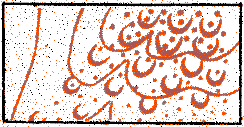 Лавовые потокиЛавовые потоки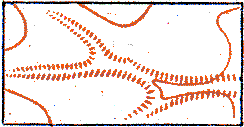 Задернованные уступы (бровки), не выражающиеся горизонталями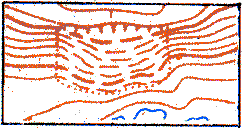 Оползни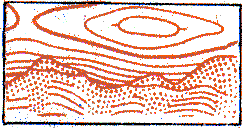 Песчаные и земляные осыпи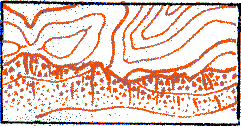 Каменистые и щебеночные осыпи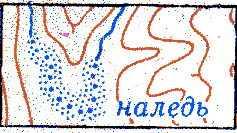 Наледи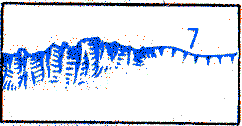 Ледяные обрывы (барьеры) и ископаемые льды (7-высота обрыва в метрах)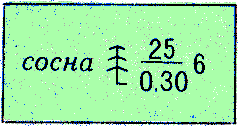 Хвойные леса (ель, пихта, сосна, кедр, лиственница и. др.)Хвойные леса (ель, пихта, сосна, кедр, лиственница и. др.)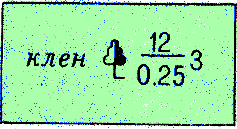 Лиственные леса (дуб, бук, клен, береза, осина и др.)Лиственные леса (дуб, бук, клен, береза, осина и др.)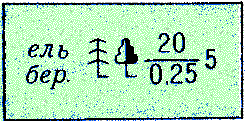 Смешанные лесаСмешанные леса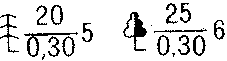 Характеристика древостоя в метрах: в числителе— высота деревьев, в знаменателе—толщина, справа от дроби—расстояние между деревьямиХарактеристика древостоя в метрах: в числителе— высота деревьев, в знаменателе—толщина, справа от дроби—расстояние между деревьями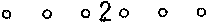 Узкие полосы леса и защитные лесонасаждения (2— средняя высота деревьев в метрах)Узкие полосы леса и защитные лесонасаждения (2— средняя высота деревьев в метрах)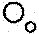 Небольшие площади леса, не выражающиеся в масштабе картыНебольшие площади леса, не выражающиеся в масштабе карты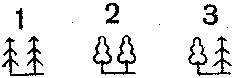 Отдельные рощи, не выражающиеся в масштабе карты: 1) хвойные; 2) лиственные; 3) смешанныеОтдельные рощи, не выражающиеся в масштабе карты: 1) хвойные; 2) лиственные; 3) смешанные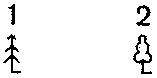 Отдельно стоящие деревья, имеющие значение ориентиров: 1) хвойные; 2) лиственныеОтдельно стоящие деревья, имеющие значение ориентиров: 1) хвойные; 2) лиственные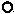 Отдельные деревья, не имеющие значения ориентировОтдельные деревья, не имеющие значения ориентиров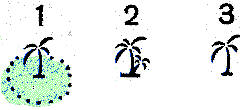 1) Пальмовые рощи, выражающиеся в масштабе карты; 2) пальмовые рощи,не выражающиеся в масштабе карты: 3) отдельные пальмы1) Пальмовые рощи, выражающиеся в масштабе карты; 2) пальмовые рощи,не выражающиеся в масштабе карты: 3) отдельные пальмы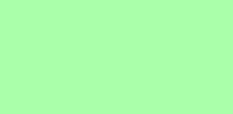 Низкорослые (карликовые) лесаНизкорослые (карликовые) леса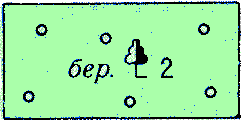 Поросль леса, лесные питомники и молодые посадки леса высотой до 4 м (2—средняя высота деревьев в метрах)Поросль леса, лесные питомники и молодые посадки леса высотой до 4 м (2—средняя высота деревьев в метрах)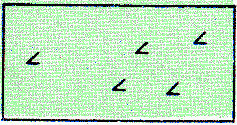 БуреломыБуреломы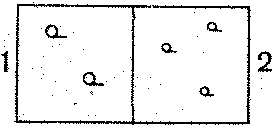 1) Редкие леса (редколесье)'2) редкий низкорослые леса1) Редкие леса (редколесье)'2) редкий низкорослые леса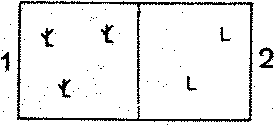 1) Горелые и сухостойные леса2) вырубленные леса1) Горелые и сухостойные леса2) вырубленные леса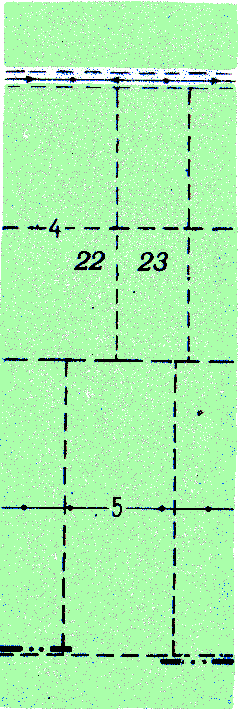 Просеки в лесу шириной 20 м и более—на карте 1:25000, 40 м и более—на карте 1:50000, 60 м и более—на карте 1:100000 ; линии электропередачи по просекамПросеки в лесу шириной 20 м и более—на карте 1:25000, 40 м и более—на карте 1:50000, 60 м и более—на карте 1:100000 ; линии электропередачи по просекамПрочие просеки в лесу (4—ширина просеки в метрах); 22, 23—номера лесных кварталовПрочие просеки в лесу (4—ширина просеки в метрах); 22, 23—номера лесных кварталовЛесные дороги по просекамЛесные дороги по просекамЛинии связи по просекам (5—ширина просеки в метрах)Линии связи по просекам (5—ширина просеки в метрах)Границы по просекамГраницы по просекам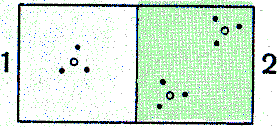 Кустарники: 1) отдельные кусты и группы кустов; 2) сплошные зарослиКустарники: 1) отдельные кусты и группы кустов; 2) сплошные заросли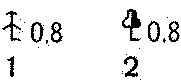 Порода кустарников: 1) хвойные; 2) лиственные (0,8—средняя высота кустарника в метрах)Порода кустарников: 1) хвойные; 2) лиственные (0,8—средняя высота кустарника в метрах)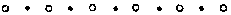 Узкие полосы кустарников и живые изгородиУзкие полосы кустарников и живые изгороди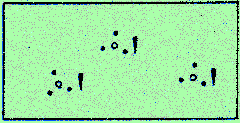 Колючие кустарники (сплошные заросли)Колючие кустарники (сплошные заросли)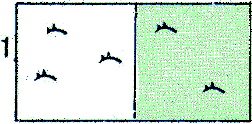 Саксаул: 1) отдельные группы; 2) сплошные зарослиСаксаул: 1) отдельные группы; 2) сплошные заросли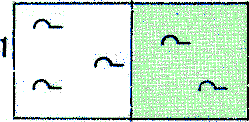 Стланик: 1) отдельные группы; 2) сплошные зарослиСтланик: 1) отдельные группы; 2) сплошные заросли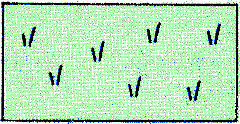 Заросли бамбукаЗаросли бамбука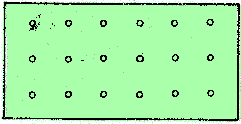 Фруктовые и цитрусовые садыФруктовые и цитрусовые сады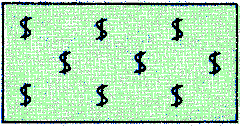 ВиноградникиВиноградники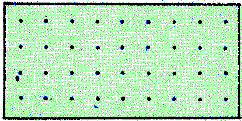 Ягодные сады (смородина, малина и другие ягодные кустарники)Ягодные сады (смородина, малина и другие ягодные кустарники)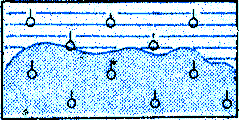 Мангровые заросли ( особый вид тропической растительности затопляемых побережий )Мангровые заросли ( особый вид тропической растительности затопляемых побережий )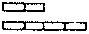 Парники (показываются только на карте масштаба 1:25000)Парники (показываются только на карте масштаба 1:25000)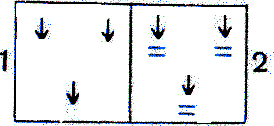 1) Рисовые поля; 2) рисовые поля, постоянно покрытые водой1) Рисовые поля; 2) рисовые поля, постоянно покрытые водой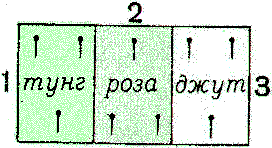 Плантации технических культур: 1) древесных; 2) кустарниковых; 3) травянистыхПлантации технических культур: 1) древесных; 2) кустарниковых; 3) травянистых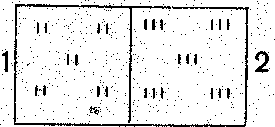 1) Луговая растительность (высотой менее 1 м),2) высокотравная растительность1) Луговая растительность (высотой менее 1 м),2) высокотравная растительность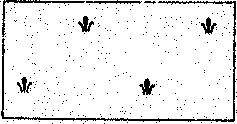 Камышовые и тростниковые зарослиКамышовые и тростниковые заросли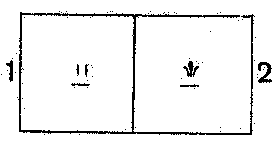 Мокрые лужки (мочажинки), не выражающиеся в масштабе нарты: 1) с травянистой растительностью (показываются только на карте масштаба 1:25000); 2) с камышом и тростником (на карте масштаба 1:100000 не показываются)Мокрые лужки (мочажинки), не выражающиеся в масштабе нарты: 1) с травянистой растительностью (показываются только на карте масштаба 1:25000); 2) с камышом и тростником (на карте масштаба 1:100000 не показываются)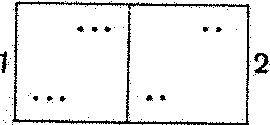 1) Степная (травянистая) растительность; 2), полукустарники (полынь, терескен и др.)1) Степная (травянистая) растительность; 2), полукустарники (полынь, терескен и др.)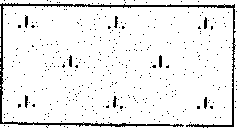 Моховая и лишайниковая растительностьМоховая и лишайниковая растительность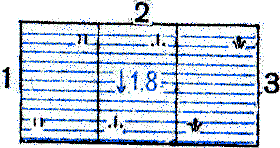 Болота непроходимые и труднопроходимые (1,8—глубина болота в метрах)Растительный покров болот: 1) травянистый; 2) моховой; 3) камышовый и тростниковый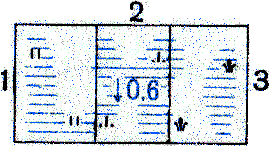 Болота проходимые (0,6—глубина болота в метрах)Растительный покров болот: 1) травянистый; 2) моховой; 3) камышовый и тростниковый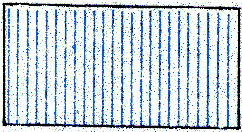 Солончаки непроходимые (мокрые и пухлые)Солончаки непроходимые (мокрые и пухлые)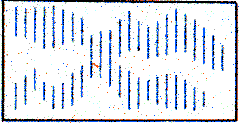 Солончаки проходимыеСолончаки проходимые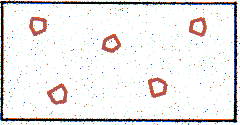 Полигональные поверхности (участки поверхности в тундровых и высокогорных районах, разбитые узкими трещинами на многоугольники—полигоны)Полигональные поверхности (участки поверхности в тундровых и высокогорных районах, разбитые узкими трещинами на многоугольники—полигоны)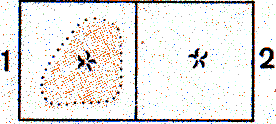 Такыры (глинистые участки в пустынных и полупустынных районах): 1) выражающиеся в масштабе карты; 2) не выражающиеся в масштабе картыТакыры (глинистые участки в пустынных и полупустынных районах): 1) выражающиеся в масштабе карты; 2) не выражающиеся в масштабе карты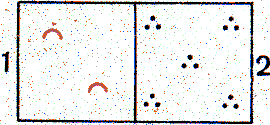 1) Поверхности с буграми, не выражающимися в масштабе карты.2) кочковатые поверхности.1) Поверхности с буграми, не выражающимися в масштабе карты.2) кочковатые поверхности.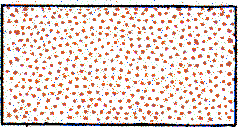 Пески ровныеПески ровные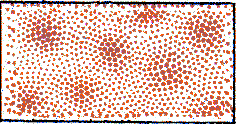 Пески бугристыеПески бугристые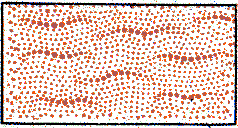 Пески грядовые и дюнныеПески грядовые и дюнные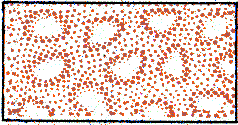 Пески лунковые и ячеистыеПески лунковые и ячеистые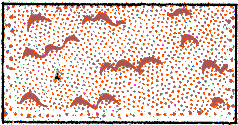 Пески барханныеПески барханныеПримечание: На карте масштаба 1:25000 все типы песков показываются одним условным знаком — ,,пески ровные”, а формы рельефа песков изображаются горизонталями.Примечание: На карте масштаба 1:25000 все типы песков показываются одним условным знаком — ,,пески ровные”, а формы рельефа песков изображаются горизонталями.Примечание: На карте масштаба 1:25000 все типы песков показываются одним условным знаком — ,,пески ровные”, а формы рельефа песков изображаются горизонталями.Примечание: На карте масштаба 1:25000 все типы песков показываются одним условным знаком — ,,пески ровные”, а формы рельефа песков изображаются горизонталями.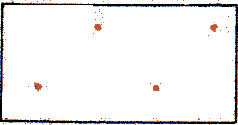 Глинистые и щебеночные поверхности (показываются только на карте масштаба 1:25000)Глинистые и щебеночные поверхности (показываются только на карте масштаба 1:25000)Глинистые и щебеночные поверхности (показываются только на карте масштаба 1:25000)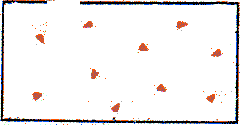 Каменистые поверхности (выходы коренных пород)Каменистые поверхности (выходы коренных пород)Каменистые поверхности (выходы коренных пород)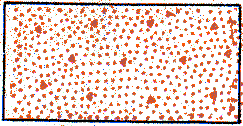 ГалечникиГалечникиГалечникиГорода с населением 50000 жителей и болееГорода с населением менее 50000 жителей и поселки городского типа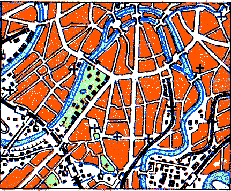 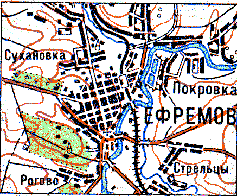 Поселки сельского типаПоселки дачного типа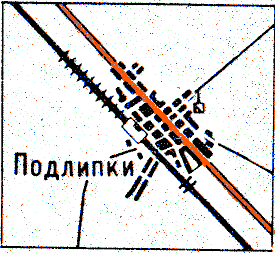 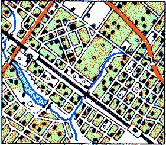 Поселки с бессистемной застройкойПоселки рассредоточенного типа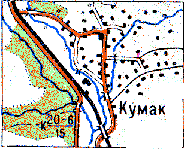 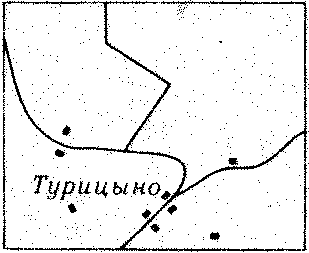 КОДЖОРИ2000 жителей и болееДУБКИменее 2000 жителейОктябрьский1000 жителей и болееРудничныйменее 1000 жителейПавловкаболее 1000 жителей (более 200 домов)Подлипкиот 500 до 1000 жителей (от 100 до 200 донов)Тимоховоот 100 до 500 жителей (от 20 до 100 домов)Турицыноменее 100 жителей (менее 20 домов)ДинскийОтдельные дворыГорбачевоУзловые и большие станцииНавтлугСтанции разъезды, платформы и остановочные пункты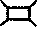 Крепости, форты и укрепления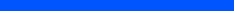 Каналы шириной 20 м и более Каналы шириной менее 20 м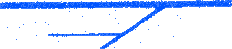 Каналы судоходные: 1) шириной 20 м и более' .2) шириной менее 20 м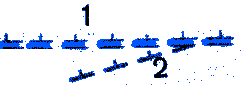 Каналы судоходные строящиеся: 1) шириной 20 м и более; 2) шириной менее 20 м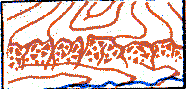 Каменистые, щебеночные, песчаные и земляные осыпи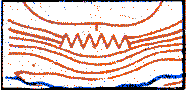 Оползни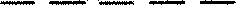 Полярные круги и тропики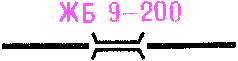 Железнодорожные мосты длиной 100 м и более: ЖБ—материал постройки, 9—высота над поверхностью воды или земли, 200—длина в метрах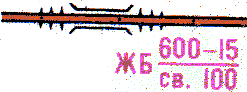 Эстакады: ЖБ—материал пострайки, 600—длина, 15—ширина проезжей части в метрах, св. 100—грузоподъемность в тоннах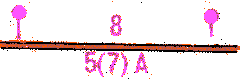 Характеристика дорог: 8—расстояние между пунктами в километрах, 5- ширина проезжеи части, 7— ширина всей дороги в метрах, Д—материал покрытия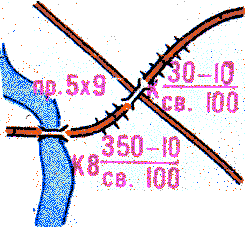 Мосты и путепроводы: К—материал постройки, 8— высота над уровнем воды (на судоходных реках), 350—длина моста, 10—ширина проезжей части в метрах, св. 100- грузоподъемность 8 тоннах, пр.—• проезд под путепроводом: 5—высота, 9—ширина проезда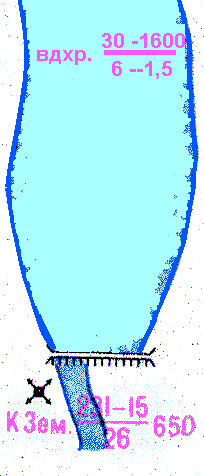 Водохранилища: 30—объем в куб. км» 1600—площадь зеркала воды в кв. км, 6— время (в сутках) опорожнения при открытии всех затворов, 1,5—время (в .сутках) опорожнения при разрушении плотиныГидроузлы: К—материал водосливной части плотины, Зем.—материал глухой части плотины, 231—длина водосливной част» плотины, 15—ширина плотины по верху в метрах, 26—разница между верхним и нижним уровнями воды, 650—общая длина плотины (водосливной и глухой)» метрах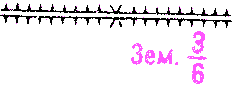 Дамбы: Зем.—материал сооружения, 3—ширина по верху, 6—высота в метрах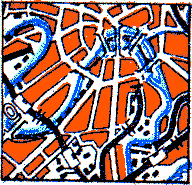 Города с населением 50000 жителей и более и крупные железнодорожные узлы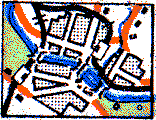 Города с населением менее 50000 жителей и поселки городского типа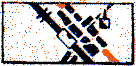 Поселки сельского типа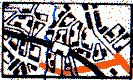 Поселки дачного типа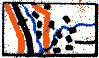 Поселки с бессистемной застройкой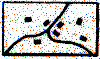 Поселки рассредоточенного типаГорбачебоУзловые и большие станцииНавтлугСтанции, разъезды, платформы и остановочные пункты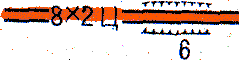 Автострады (8—ширина одной полосы в метрах, 2— 1 количество полос, Ц—матерная покрытия), выемки (б—глубина выемки в метрах)Автострады (8—ширина одной полосы в метрах, 2— 1 количество полос, Ц—матерная покрытия), выемки (б—глубина выемки в метрах)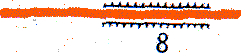 Усовершенствованные шоссе, насыпи (8—высота насыпи в метрах)Усовершенствованные шоссе, насыпи (8—высота насыпи в метрах)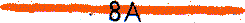 Шоссе (8—ширина покрытой части, А—материал покрытия)Шоссе (8—ширина покрытой части, А—материал покрытия)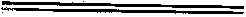 Улучшенные грунтовые дорогиУлучшенные грунтовые дороги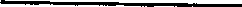 Грунтовые (проселочные) дорогиГрунтовые (проселочные) дороги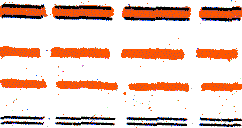 1234Строящиеся дороги: 1) автострады; 2) совершенствованные шоссе; 3) шоссе '4) улучшенные грунтовые дороги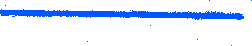 Каналы шириной 20 м и более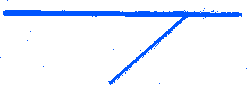 Каналы шириной менее 20 м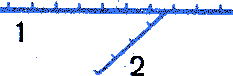 Каналы судоходные: 1) шириной 20 м и более; 2) шириной менее 20 м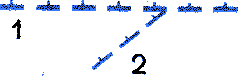 Каналы судоходные строящиеся: 1) шириной 20 и более; 2) шириной менее 20 м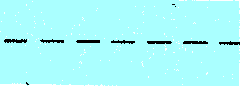 Морские пути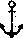 Пристани и якорные стоянки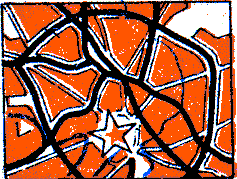 МОСКВАболее 1000000 жителей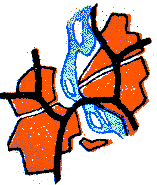 РИГАот 600000 до 1000000 жителей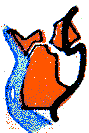 томскот 100000 до 500000 жителей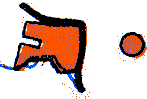 МАЙКОПот 50000 до 100000 жителей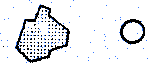 торжокот 10000 до 50000 жителей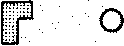 АЛЕКСИНот 2000 до 10000 жителей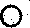 ВАРНЯЙменее 2000 жителей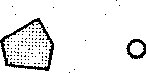 СычевкаУнеча,более 1 000 жителей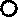 ЗнаменкаШишкиноменее 1000 жителей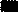 выселкиОтдельные строения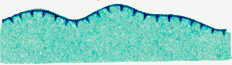 Берега обрывистые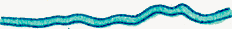 Реки шириной 500м и более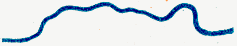 Реки шириной менее 500м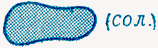 Озера соленые и горько-соленые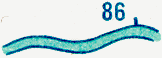 Отметки урезов воды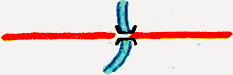 Мосты длиной более 100м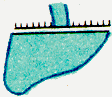 Плотины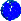 Колодцы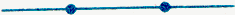 Водопроводы (наземные и подземные)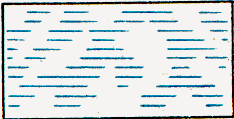 Болота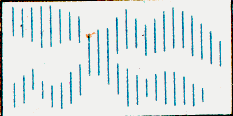 Солончаки